РОССИЙСКАЯ ФЕДЕРАЦИЯРОСТОВСКАЯ ОБЛАСТЬМУНИЦИПАЛЬНОЕ ОБРАЗОВАНИЕ «СИНЕГОРСКОЕ СЕЛЬСКОЕ ПОСЕЛЕНИЕ»АДМИНИСТРАЦИЯ СИНЕГОРСКОГО СЕЛЬСКОГО ПОСЕЛЕНИЯПОСТАНОВЛЕНИЕот 01.06.2022 № 88п. СинегорскийО внесении изменения в постановление Администрации Синегорского сельского поселения от 16.09.2020 № 137В соответствии с Жилищным кодексом Российской Федерации, Федеральным законом от 06.10.2003 № 131-ФЗ «Об общих принципах организации местного самоуправления в Российской Федерации», Федеральным законом от 27.07.2010 № 210-ФЗ «Об организации предоставления государственных и муниципальных услуг», постановлением Правительства Российской Федерации от 28.01.2006 № 47 «Об утверждении Положения о признании помещения жилым помещением, жилого помещения непригодным для проживания, многоквартирного дома аварийным 
и подлежащим сносу или реконструкции, садового дома жилым домом 
и жилого дома садовым домом», протестом Белокалитвинской городской прокуратуры от 16.05.2022 Администрация Синегорского сельского поселения постановляет:	1. Внести в постановление Администрации Синегорского сельского поселения от 16.09.2020 № 137 «Об утверждении административного регламента по предоставлению муниципальной услуги «Признание помещения жилым помещением, жилого помещения пригодным (непригодным) для проживания граждан, а также многоквартирного дома аварийным и подлежащим сносу или реконструкции»» следующие изменения: 1.1. Пункт 2.4 административного регламента по предоставлению муниципальной услуги «Признание помещения жилым помещением, жилого помещения пригодным (непригодным) для проживания граждан, а также многоквартирного дома аварийным и подлежащим сносу или реконструкции» изложить в следующей редакции:«2.4. Комиссия рассматривает поступившее заявление, или заключение органа государственного надзора (контроля), или заключение экспертизы жилого помещения в течение 30 календарных дней с даты регистрации. А сводный перечень объектов (жилых помещений) или поступившее заявление собственника, правообладателя или нанимателя жилого помещения, которое получило повреждения в результате чрезвычайной ситуации и при этом не включено в сводный перечень объектов (жилых помещений) - в течение 20 календарных дней с даты регистрации и принимает решение (в виде заключения) либо решение о проведении дополнительного обследования оцениваемого помещения.Решение о признании садового дома жилым домом или жилого дома садовым домом либо об отказе в признании садового дома жилым домом или жилого дома  садовым домом должно быть принято по результатам рассмотрения соответствующего  заявления и иных документов уполномоченного органом местного самоуправления не позднее через 45 календарных дней со дня подачи заявления».2. Постановление вступает в силу после его официального опубликования.3. Контроль за исполнением данного постановления возложить на заведующего сектором муниципального хозяйства Администрации Синегорского сельского поселения Ермакову И.Л.        Глава АдминистрацииСинегорского сельского поселения                                                  Т.А.СуржиковаВерно:Заведующий сектором по общим и земельно-правовым вопросам                                                           С.П. Беседина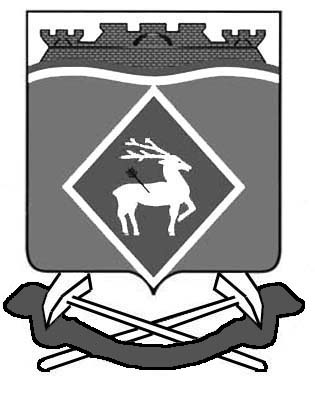 